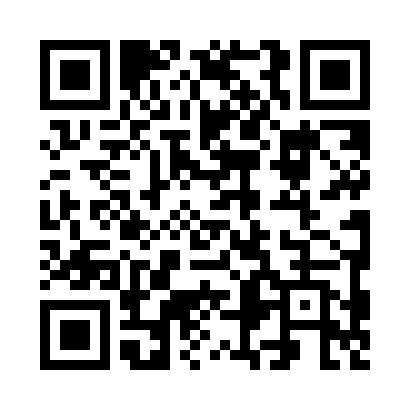 Prayer times for Kaposdada, HungaryWed 1 May 2024 - Fri 31 May 2024High Latitude Method: Midnight RulePrayer Calculation Method: Muslim World LeagueAsar Calculation Method: HanafiPrayer times provided by https://www.salahtimes.comDateDayFajrSunriseDhuhrAsrMaghribIsha1Wed3:325:3512:465:487:589:532Thu3:305:3312:465:498:009:553Fri3:285:3212:465:498:019:574Sat3:255:3012:465:508:029:595Sun3:235:2912:465:518:0410:016Mon3:215:2712:465:528:0510:037Tue3:185:2612:465:538:0610:058Wed3:165:2512:465:538:0710:079Thu3:135:2312:465:548:0910:1010Fri3:115:2212:465:558:1010:1211Sat3:095:2112:465:568:1110:1412Sun3:075:1912:465:568:1210:1613Mon3:045:1812:465:578:1410:1814Tue3:025:1712:465:588:1510:2015Wed3:005:1612:465:588:1610:2216Thu2:585:1412:465:598:1710:2417Fri2:555:1312:466:008:1910:2718Sat2:535:1212:466:018:2010:2919Sun2:515:1112:466:018:2110:3120Mon2:495:1012:466:028:2210:3321Tue2:475:0912:466:038:2310:3522Wed2:455:0812:466:038:2410:3723Thu2:435:0712:466:048:2510:3924Fri2:415:0612:466:058:2610:4125Sat2:395:0512:466:058:2710:4326Sun2:375:0512:466:068:2810:4527Mon2:355:0412:466:068:2910:4728Tue2:335:0312:476:078:3010:4929Wed2:315:0212:476:088:3110:5130Thu2:295:0212:476:088:3210:5231Fri2:275:0112:476:098:3310:54